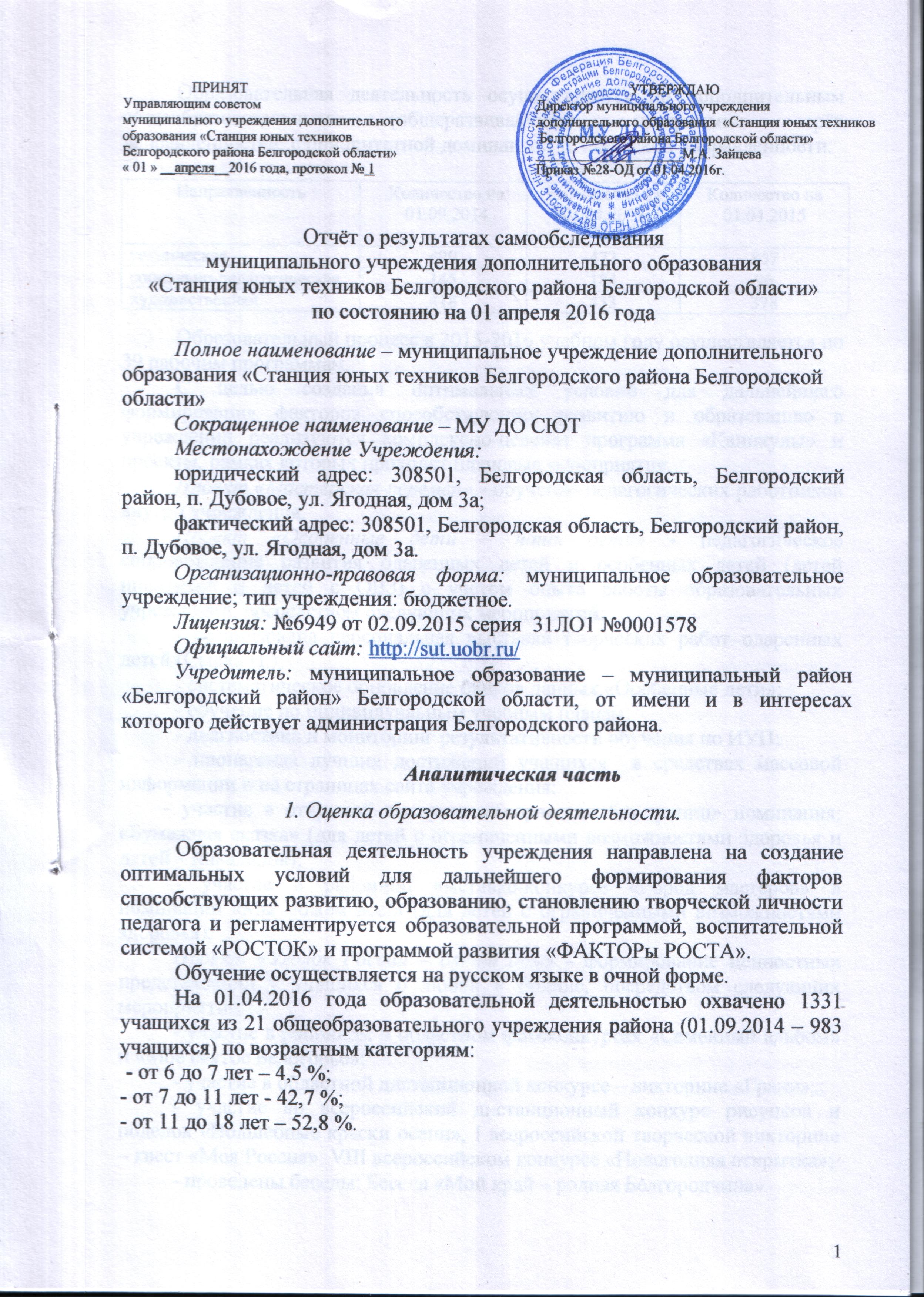 Образовательная деятельность осуществляется по дополнительным общеобразовательным (общеразвивающая) программам трёх направленностей, с приоритетной доминантой технической направленности:Образовательный процесс в 2015-2016 учебном году осуществляется по 39 рабочим программам.С целью создания оптимальных условий для дальнейшего формирования факторов способствующих развитию и образованию в учреждении реализуются комплексно-целевая программа «Каникулы» ипроекты, рамках которых проходят плановые мероприятия.Проект «Мастерская перемен» - обучение педагогических работников внутри учреждения.Проект «Особенные дети – наши дети» - педагогическое сопровождение развития одаренных детей и особенных детей (детей инвалидов и детей с ОВЗ) с учетом опыта работы образовательных учреждений, посредством следующих мероприятий:- организована персональная выставка творческих работ одаренных детей(Сылка Н.);- систематическое обновление банков данных «Особенные дети»;- обучение по индивидуальным учебным планам;- диагностика и мониторинг результативности обучения по ИУП;- пропаганда лучших достижений учащихся  в средствах массовой информации и на страницах сайта учреждения;- участие в открытой выставке «Творчество без границ» номинация: «Бумажная сказка» (для детей с ограниченными возможностями здоровья и детей – инвалидов);- участие в районной выставке-конкурсе «Город мастеров» в номинации «Мы можем всё!» (для детей с ограниченными возможностями здоровья).Проект «Уголок России – отчий дом» - формирование ценностных представлений у учащихся о любви к Родине,посредством следующих мероприятий:- участие в районном и областномфотоконкурсах «Семейный альбом» и «Мое святое Белогорье»;- участие в областной дистанционной конкурсе – викторине «Грани»;- участие во всероссийский дистанционный конкурс рисунков и поделок «Волшебные краски осени», I всероссийской творческой викторине – квест «Моя Россия»,VIII всероссийском конкурсе «Новогодняя открытка»;- проведены беседы: Беседа «Мой край – родная Белгородчина».Проект «Азбука добра» - духовно-нравственное развитие учащихся на основе их приобщения к национальным российским ценностям, ценностям своей этнической, конфессиональной или культурной группы, общечеловеческим ценностям в контексте формирования у них идентичности гражданина России. Проведены мероприятия:- заочные интерактивные экскурсии по святым местам Белогорья; - участие в творческом фотоконкурсе «Мое святое Белогорье»;- участиев дне поселка «Дубовое» (учащиеся детского творческого объединения «Зернышки» под руководством Дзерович М.А.);- выезд учащихся детского творческого объединения «Город мастеров» под руководством Кукиной Р.Х. 6 октября 2015 г. в п Безлюдовка Шебекинского района в лагере «Рождественское подворье».Проект «Здоровье – это здорово» - формирование факторов здоровьесберегающей педагогической деятельности, которая по-новому выстраивает отношения между образованием и воспитанием, переводит воспитание в рамки человекообразующего и жизнеобеспечивающего процесса, направленного на сохранение и приумножение здоровья ребенка при организации образовательно – воспитательного процесса. В рамках проекта:- проведены инструктажи и беседы по технике безопасности;- проведены беседы: «Готов к труду и обороне»; на противопожарную тематику; по ПДД, правила безопасного поведения детей на железнодорожном транспорте; по профилактике ОРВИ, ОРЗ (гриппа);- с 15 сентября по 17 октября 2015 г. прошел месячник безопасности, в рамках которого проведены: тренировочные эвакуации при пожаре для администрации; просмотр и обсуждение тематических мультипликационных фильмов: «Пожар в квартире», «Безопасный путь в школу», «Безопасное поведение на железнодорожном транспорте», «Осторожно грипп»; экскурсии «Безопасный путь в школу и домой»;- моделисты приняли участие в соревнованиях в рамках спартакиады по техническим видам спорта: первенство Белгородской области по ракетомодельному спорту; областные соревнования по автомоделизму (закрытая трасса); областные соревнования по комнатным авиационным моделям; областные соревнования по судомоделизму для закрытых акваторий (600 мм);- педагогические работники организовали участие учащихся в творческом конкурсе онлайн рисунков (демотиваторов и мотиваторов) и творческих работ на тему «Правила дорожного движения».Проект «Портфель профессий» - формирование компетенций, связанных с процессом выбора будущей профессиональной подготовки и деятельности, с процессом определения и развития индивидуальных способностей и потребностей в сфере труда и творческой деятельности.
В рамках проекта:- учащиеся приняли участие в конкурсах:VII Всероссийский конкурс «Фантазируй. Твори»; VМеждународный конкурс компьютерного творчества  «IT-DRIVE»; Всероссийский дистанционный конкурс учебно-образовательных материалов «Знание – 2015»; Всероссийский открытый сертифицированный конкурс «Грустно с летом расставаться»; Всероссийский открытый сертифицированный конкурс «Лето в зените»; Всероссийский открытый сертифицированный конкурс «Дело было летом»;- проведено мероприятие «Стоп, кадр! Зима!».В рамках комплексно-целевой программы «Каникулы» проведены следующие мероприятия:- в период осенних каникул: подведение итогов творческих конкурсов «Овация» - «Семейный альбом»; выпуск и презентация газеты «Технорёнок»; оформление сменной выставки, творческих работ «Технотворец»;- в период зимних каникул: персональные выставки пдо и учащихся «Знаю, умею, научу!» (Маслова С.Н.); выпуск и презентация газеты «Технорёнок»; подведение итогов участия в дистанционных конкурсах «Безграничные возможности»; оформление сменной выставки, творческих работ  «Технотворец»;- в период весенних каникул: выпуск очередной газеты «Технорёнок», мероприятие «Овация» по итогам участия в районных конкурсах: «Моё святое Белогорье», «Компьютер-новый век», оформление сменной выставки, творческих работ «Технотворец».	Станция юных техников создает все необходимые условия для обеспечения возможностей получения качественного, доступного и бесплатного дополнительного образования детям, проживающим в Белгородском районе.2. Оценка системы управления.Управление развитием учреждения понимается как часть осуществляемой управленческой деятельности, в которой посредством планирования, организации, руководства и контроля обеспечивается целенаправленность и организованность деятельности коллектива учреждения по наращиванию его образовательного потенциала, получение качественно новых результатов работы.Управление учреждением осуществляется в соответствии с законодательством Российской Федерации, на основе сочетания принципов единоначалия и коллегиальности.Единоличным исполнительным органом учреждения является директор,органами коллегиального управления являются: общее собрание работников учреждения; Управляющий совет; Педагогический совет. Общим собранием работников учреждения были рассмотрены и утверждены стратегические документы: Устав учреждения (июнь 2015); Программая развития «ФАКТОРы РОСТА», образовательная программа и воспитательная система «РОСТОК» на 2015-2019 годы; локальные акты, регламентирующие деятельность учреждения в рамках нового закона об образовании.Деятельность Управляющего совета позволила улучшить материально-техническую базу учреждения (ремонт и оснащение ресурсно-методического центра) и эффективно использовать план финансово-хозяйственной деятельности, повышая мотивацию работников.Педагогический совет рассматривает проблемные зоны планового внутреннего контроля, проводимого административными работниками Станции юных техников.Подтверждением эффективности системы управления учреждения являются:- 1 место в областном рейтинге среди учреждений дополнительного образования технической направленности по результатам 2014-2015 учебного года (приказ Департамента образования Белгородской области №3676 от 01.09.2015 года); - победитель по итогам рейтингования организаций дополнительного образования Белгородской области за 2014-2015 учебный год (приказ Департамента образования Белгородской области №5292 от 25.12.2015 года).3. Оценка содержания и качества подготовки обучающихся.Осуществить анализ оценки содержания и качества подготовки учащихся позволяют две ключевые позиции: результаты промежуточной аттестацию учащихся и мониторинг результативности участия в конкурсах различных уровней.Промежуточная аттестация учащихся в учреждении проходит планово три раза в год (начало, середина и в конце) и отражается в учебном плане в разделе «Годовой календарный график» по учебным годам и годовом плане учреждения. Форма проведения промежуточной аттестации определена в дополнительной образовательной (общеразвивающей) программе, корректируется и уточняется в рабочей программе.Результаты промежуточной аттестации подтверждают полную реализациюи освоение программ учащимися. Предварительный анализ результатов промежуточной аттестации скорректировал процесс незначительного уплотнения учебных часов у педагогов, проходящих обучение как на курсах так и на сессиях. В 2015-2016 учебном году планируется выпустить 678 учащихся освоивших дополнительные общеобразовательные (общеразвивающие) программы в объединениях и 27 учащихся, прошедших обучение по индивидуальным учебным планам. 649 учащихся планируется перевести на следующие года обучения.Мониторинг результатив-ности участия учащихся в конкурсах различных уровней позволяет сделать вывод о стабильных показателях, имеющих перспективу роста.4.Оценка организации образовательного процесса.Организация образовательного процесса на Станции юных техников регламентируется образовательной программой, дополняется расписанием занятий. Учебный плансоставляетсяв начале учебного года, регламентируется Уставом учреждения и нормамиСанПиН 2.4.4.3172-14 от 04.07.2014г.В 2015-2015 учебном году образовательная деятельность осуществляется  только в очной форме по:- 23 дополнительным общеобразовательным (общеразвивающим) программам (модифицированные - 12 и авторские - 11);- 8 индивидуальным учебным планам (27 учащихся);- 39 рабочим программам:1 года обучения – 20;2 года обучения – 16;
3 года обучения –3.Направленность дополнительной общеобразовательной (общеразвивающей) программы и срок её реализацииопределяет численный состав объединения и количество занятий в неделю. Наполняемость групп в учреждении от 12 до 15 человек.Расписание учебных занятий составлено с учетом мнений учащихся, родителей и педагогов дополнительного образования, согласовано с режимом работы образовательных учреждений, на базе которых осуществляется образовательная деятельность.Продолжительность занятий: - для учащихся 5-6 лет – 1 час: 30 мин. занятие, 15 мин. – динамическая пауза, 15 мин. перерыв;- для учащихся 7-15 лет: 2 часа (в будни) по 45 мин. занятие и 15 мин. перерыв; 3 часа (в выходные дни) по 45 мин. занятие и 15 мин. перерыв.	Образовательной деятельностью Станции юных техников были охвачены дети – инвалиды, дети с ограниченными возможностями здоровья (2015-2016 учебном году – 9 учащихся, 2014-2015 - 6), обучение организовано в объединениях и на дому (по заключению психолого - медико - педагогической комиссии Белгородского района, письменному заявлению родителей и приказу по учреждению №77 – ОД от 28.09.2015 года «Об организации надомного обучения»), по индивидуальным учебным планам. Учащиеся не только обучаются, но и принимают участие в конкурсах.	На основании приказа №80-ОД от 28.09.2015 года «О проведении проверки» в период с 06 октября по 30 октября 2015 года проведена тематическая проверка по разделам:  выполнение норм наполняемости групп в объединениях, соблюдение единых требований при введении и оформлении документации, сопровождающей образовательный процесс, наличие УМК,своевременное проведение инструктажа по технике безопасности и пожарной безопасности. В ходе проверки были сделаны выводы:наблюдается положительная динамика при оформлении и ведении документации, заполнены страницы 26, 30-31,34-35,36 журнала учета рабочего времени (100%),  имеется медицинское заключение врача о допуске к занятиям в виде списка или отметки в журнале (100%).5. Оценка качества кадрового обеспечения.	В учреждении работает 49 педагогических работников: 15 основных и 34 совместителей, что создает определенные как положительные условия, так и отрицательные. К положительным, можно отнести создание условий организации образовательной деятельности на базах отдаленных образовательных учреждений (МОУ «Петровская ООШ», МОУ «Журавлевская СОШ», МОУ «Солохинская СОШ»). Отрицательным, загруженность совместителей основной работой, что в свою очередь сказывается на качестве выполнения работы по совместительству.	Администрацией учреждения проводится планомерная работа по увеличению педагогических работников с высшим образованием: педагоги дополнительного образования Черевко И.К. и Канищева Ю.А. поступили в профильные ВУЗы. На текущий период 38 педагогов – 78% имеют высшее образование (31 педагогическое – 63%).Методической службой Станции юных техников целенаправленно ведется сопровождение педагогических работников при прохождении процедуры аттестации. Высшую квалификационную категорию имеют – 19 (39%), первую – 16 (33%), без категории – 14 (28%). В учреждении 72% педагогических работников имеют высшую и первую квалификационные категории.Педагогический коллектив учреждения Станции юных техников – это слаженная команда опытных специалистов, способная решать задачи современной системы образования. Однако проблема «старения» кадров, которая наблюдается в стране, является актуальной.6. Оценка учебно-методического обеспечения.В связи с изменениями целей и задач, запланированных в стратегических документах учреждения, в 2015-2016 учебном году педагогический коллектив работает над методической темой: формирование у учащихся компетенций осуществлять универсальные действия, определяющие качество дополнительного технического образования.Основными направлениями методической работы на текущий период стали:1. Деятельность творческих групп педагогов дополнительного образования в соответствии с реализуемыми направленностями.2. Реализация проекта, запланированного в образовательной программе учреждения, «Мастерская перемен».3. Работа ресурсно-методического центра.4. Программно-методическое обеспечение реализации образовательной программы учреждения.5. Работа с педагогическими кадрами: по совершенствованию педагогического мастерства; повышению квалификации и прохождению курсовой переподготовки; диссимиляции передового педагогического опыта (АПО, выступление с мастер-классами на различных уровнях, участие в работе конференций, чтений, семинаров и т.д.); своевременному прохождению процедуры аттестации.6. Проведение мониторинговых и диагностических исследований.Методической службой учреждения создана и пополняется база данных диагностического инструментария, по выявлению потребностей педагогических кадров, их профессиональных возможностей, готовности к инновационной, научно- исследовательской деятельности:- количественные показатели состава педагогов;- оценка эффективности профессиональной деятельности (компетентности);- уровень повышения квалификации и профессионального мастерства;- участие в инновационной деятельности.Педагогические работники учреждения участвуют в реализации областного проекта «Вовлечение детей с ограниченными возможностями здоровья в творческую деятельность» индикационный номер №179238 (приказ Управления образования Белгородского района от 06 октября 2016 г. №1478). В целях реализации данного проекта на базе учреждения создан методический центр для оказания методической помощи педагогам по вопросам организации образовательно – воспитательного процесса с детьми ОВЗ и детьми – инвалидами (приказ Управления образования Белгородского района от 25 февраля 2016г. №314 «О создании методического центра»).На базе учреждения проводятся методические мероприятия областного и районного уровней:- областной семинар «Педагогическая компетентность и профессиональное мастерство – решающий фактор обеспечения качества дополнительного образования» (приказ Департамента образования Белгородской области от 25 сентября 2015г.№3961);- районный семинар «Система работы с одаренными детьми вУДОД (обмен опытом)» (информационное письмо Управления образования Белгородского района от 22 октября 2015г. №7392);- районный семинар «Роль декоративно – прикладного творчества в самореализации и раскрытии творческого потенциала у детей и подростков» (приказ Управления образования Белгородского района                                             от 21 марта 2016г. №489).Повышение профессионального уровня педагогических работников внутри учреждения происходит в результате реализации плановых мероприятий проекта «Мастерская перемен»:- 01 октября 2015 года выездное заседание внутриучрежденческой школы профессионального мастерства «Мастерская перемен» на базе областного Центра детского (юношеского) технического творчества в г. Белгород;- 27 ноября 2015 г. заседание внутриучрежденческой школы профессионального мастерства «Мастерская перемен» по теме «Компетентностный подход»;- 25 марта 2016 г. единый методический день «Копилка методических идей – (фестиваль). «Калейдоскоп мастер-классов» (инновационные техники)».Одним из важных показателей эффективности работы педагогических работников и методической службы является диссимиляция педагогического опыта. Педагогические работники систематически публикуют материалы передового опыта работы на станицах профильных журналов:2013-2014 учебный год - 9;2014-2015 - 16; на 01.04.2016 - 16.7. Оценка библиотечно-информационного обеспечения.Одним из приоритетных направлений деятельности ресурсно-методического центра учреждения является обеспечение программно-методического сопровождения образовательного процесса.Разработаны, рассмотрены на педагогическом совете (протокол №1 от 31 августа 2015 г.), утверждены приказом по Учреждению (приказ от 31 августа 2015 г. №56-ОД) методические рекомендации: «В помощь педагогу» и «Введение интегрированного курса Белгородоведение».Ведется систематическая работа по методическому сопровождению участия в конкурсах профессионального мастерства.Разработаны карточки индивидуальных консультаций, где предусмотрены основные направления методической деятельности педагогических работников учреждения: 2013-2014 учебный год - 129консультаций;2014-2015 - 140; на 01.04.2016 - 154.Создан банк данных программного обеспечения (в электронном варианте) – дополнительные общеобразовательные (общеразвивающие) программы по всем направленностям, рабочие программы, календарно – тематическое планирование к ним. Во многих дополнительных общеобразовательных (общеразвивающих) программах представлен учебно-методический комплекс - дидактический, раздаточный материал, технологические карты к учебным занятиям: «Зернышки», «Семейный альбом», «Стильные штучки», «Пользователь ПК», «Мастерок», «Самоделки», «Икар», «Тайфун», «Пилот», «Построй дом», «Взгляд», «Позитив», «Волшебная бумага».В ресурсно-методическом центре оборудовано рабочее место, подключенное интернет ресурсам, что создает условия для работы по расширению банка медиаресурсов: Сформирован и периодически пополняется банк данных технологических карт:2013-2014 учебный год – 56;2014-2015 - 60; на 01.04.2016 - 90.8. Оценка материально-технической базы.Материально-техническая база учреждения, как одна из основ фундамента организации образовательной деятельности учреждения, за отчетный период претерпела ряд существенных изменений.Первое - это решение вопросов о списании основных средств.Снесено и списано с баланса учреждения отдельно стоящее здание (до 2006 года располагалось МОУ ДОД СЮТ) площадью 290м², расположенное по адресу: Белгородский район п.Октябрьскийул.Чкалова д.32. Осуществлен анализ работоспособности станочного оборудования, в результате чего списан и утилизирован станок по металлу ТВ – 7.Второе – это приобретение основных средств. В результате мониторинга, а в дальнейшем передвижение, денежных средств учреждения было приобретено: ноутбук, системный блок и струйный фотопринтер на шесть цветов. В результате переоборудования рабочих мест в ресурсно-методическом центре оборудовано отдельное рабочее место с периферией (сканер – копир и фотопринтер) для педагогических работников.Третье – это освоение площадей и приведение их в соответствии требованиям. Осуществлен ремонт и оборудован новый кабинет для ресурсно-методического центра. Оборудована техническая комната – отремонтированы, собраны и закреплены стеллажи; систематизированы основные и раздаточные средства.Четвертое – наметилось позитивное выстраивание системы анализа состояния и комплектования оборудования, материалов и средств объединений, обеспечения образовательных программ. Однако результаты проверки управления по контролю и надзору в сфере образования (февраль 2016г.) выявили проблему обеспечения фотобъединений расходным материалом (фото бумага) и фотопринтеров.Пятое – обозначилась проблема пересмотранормативной документации по охране труда, технике безопасности, жизнеобеспечения в связи с новыми правовыми изменениями.Шестое – возникла необходимость доукомплектования выставочного зала выставочным оборудованием и решения вопроса о кондиционировании или увлажнении воздуха при проведении мероприятий.9. Оценка функционирования внутренней системы оценки качества образования.Внутренняя система оценки качества образования обеспечивает эффективное управление качеством образования и включает следующие компоненты образовательной деятельности учреждения:мониторинг индивидуальных достижений учащихся в освоении дополнительных общеобразовательных программ;ресурсы образовательного процесса;условия реализации дополнительных общеобразовательных программ.Объектами исследований являются:образовательный и воспитательный процессы;здоровьеохранная деятельность;методическая работа;учебно-методические и информационно-технические ресурсы;условия безопасности.  Организация внутренней системы оценки качества образования осуществляются администрацией учреждения в соответствии с Положением о внутренней системе оценки качества образования, утвержденного в 2015 году, а непосредственное проведение регламентируется годовым планом работы. На текущий период осуществлён следующий контроль:Эффективными формами представления информации о результатах оценки качества образования стали отчетыадминистрации на педагогическом совете, заседанияхУправляющего совета и общего собрания работников.Результаты анализа показателей деятельности учрежденияПроблемные поля в деятельности учреждения («зоны риска):первое -форма договора с образовательными учреждениями в части материально-технического обеспечения;второе - обеспечение обучения по дополнительной общеобразовательной (общеразвивающей) программе, направленной на изучение технического творчества на средней и старшей возрастной ступени;третье - организация обучения по очно-заочной и дистанционной форме;четвертое -корректировка нормативно-правой организации образователь-ного процесса с детьми с ОВЗ и инвалидами;пятое - готовность педагогических работников к проектной деятельности;шестое - пополнение УМК образовательных программ.седьмое - улучшение комфортности выставочного зала.Намерения по совершенствованию образовательной деятельности:первое - заключение договоров с образовательными учреждениями (лицензированные адреса) по обновленной форме;второе -  апробация очно-заочного и дистанционного обучения;третье - укомплектование выставочного зала выставочным оборудованием и реконструкция оконных проемов;четвертое-включение учреждения в проектную деятельность на уровне муниципалитета;пятое - активизация работы проекта «Мастерская перемен», направленной на обновление и расширение УМК образовательных программ.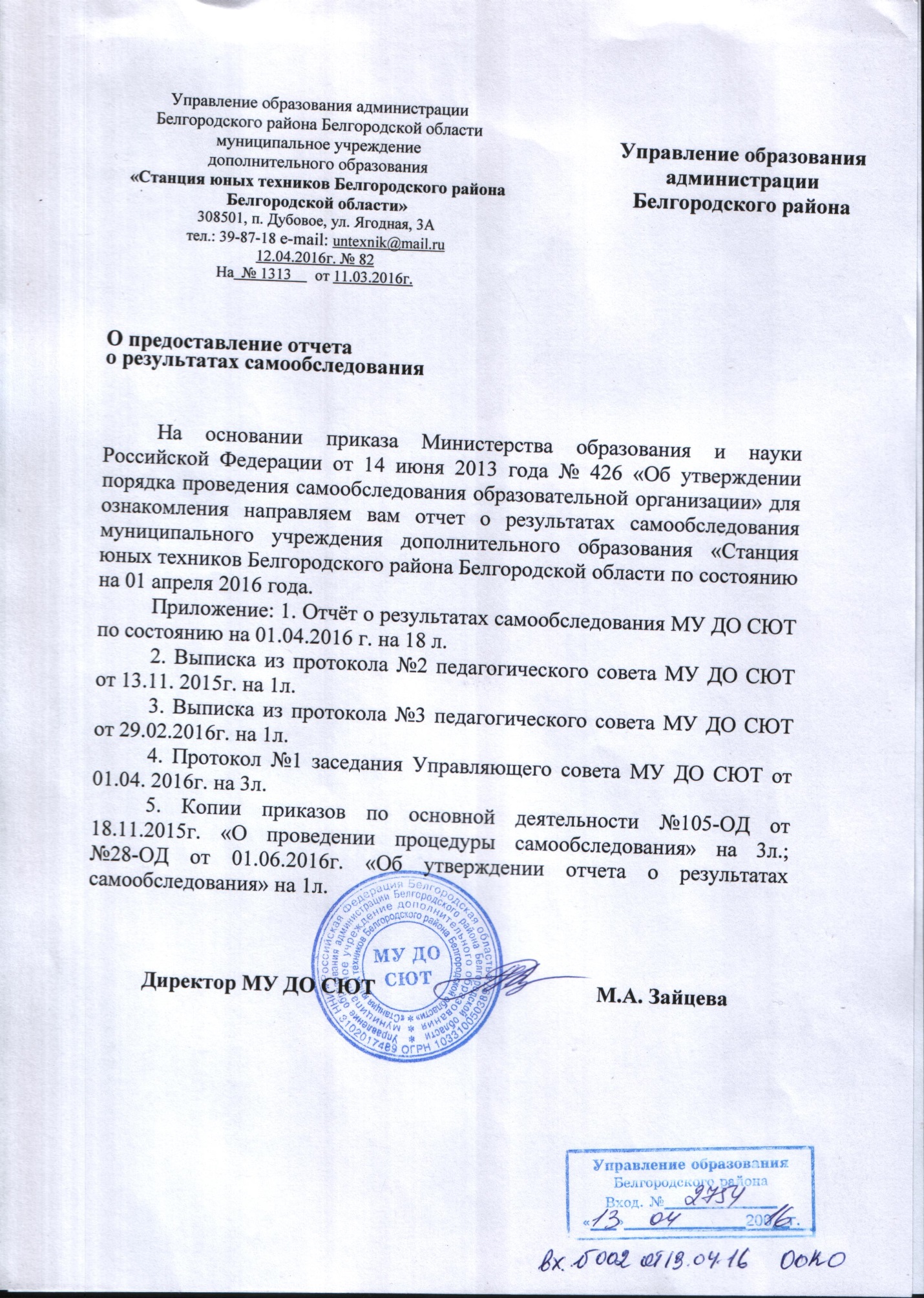 Направленность Количество на 01.09.2014Количество на 01.04.2015Количество на 01.04.2015техническая420472857социально-педагогическая14518496художественная418433378Название дискаКраткое содержаниеОБУЧЕНИЕ AdobePagemaker 7,0Данный обучающий диск предлагает вам познакомиться с новейшей версией популярного издательского пакета AdobePagemaker 7,0. Обучающий мультимедиа курс поможет вам легко и быстро изучить основные приемы работы с программой, освоить базовый набор инструментов, при помощи которого вы сможете создавать как простые, так достаточно сложные публикации. Вы научитесь работать с текстом и использовать самые разнообразные спецэффекты. Подробно рассмотрены возможности работы с текстовыми блоками Pagemaker 7,0, использование собственных стилей и работа со слоями. Отдельный раздел посвящен многостраничным публикациям. Таким образом, диск может быть полезен как начинающим пользователям, так и профессионалам.«Книги, журналы» копилка №1Электронный вариант учебников:- английского языка, тетрадей – для малышей;- веселый счет, игровая тетрадь для детей 5-7 лет;- веселая грамматика, рабочая тетрадь 5-7 лет;- готовим руку к письму, рабочая тетрадь для детей 5-7 лет;- обучающий кроссворд, рабочая тетрадь для детей 5-7 лет;- прописи, линии, фигуры для детей 5-7 лет;- рабочая тетрадь по аппликации в детском саду и дома 3-4 годов;- 63 книги по фотосъемке и графическим работам- журнал «Сам себе мастер» 12 номеров«Книги, журналы» копилка №2Электронный вариант учебников:- учебники и пособия по английскому языку;- книги для дошкольников- книги по фото- «Сам себе мастер» 12 номеровФотокопилка №1Подборка фотографий по теме «Планета Земля»Фотокопилка №2Подборка фотографий по темам «Мир вокруг нас»Изобразительная копилка №1Подборка изобразительного материала «Копилка мастера» №1Электронные варианты:- подготовки моделей машин;- авиамоделизм;- автомобилестроение;- бумагопластика;- воздушные змеи;- выставки;- города, городские сооружения;- деревообработка;- духовно – нравственное воспитание;- изготовление кукол;- как организовать работу над проектом;- картингисты;- коллекция поделок;- компьютерная графика;- краеведение;- материалы по энергетике;- мой дом;- областной семинар по проектной деятельности;- плавающие модели;- промыслы;- работа с природным материалом;- ссылки в помощь педагогу;- суда и судомоделизмЗвуковая копилкаМузыка для презентаций, БИТЛЗ для малышей, классика для малышей, волшебство природы, колыбельные, конкурс шумов, песни про техникуЗолотой диск «Управление современной школой» - диск 1- диагностика и анализ работы школы и учебно-воспитательного процесса;- документальное сопровождение;- материалы к педсовету;- методическая работа;- организация учебно – воспитательного процесса;- программы развития, концепции;- управление качеством образования;- экология, психология;- внутришкольный контроль;- визитная карточка школы.Золотой диск «Управление современной школой» - диск 2- анализ урока;- диагностика успешности учителя;- личностно – ориентированный урок;- метод проектов в образовательном (учебном) процессе;- педагогическаяинноватика: от идеи до практики;- педагогическая техника в работе учителя;- управление профильным обучением на основе личностно – ориентированного подхода.Физкультминутки для глаз- физкультминутки;- электронные физкультминутки.ПоказательОбъемыУчебные кабинеты для реализации дополнительных общеобразовательных (общеразвивающих) программ1827,3 кв.м. - на базе  21 образовательного учреждения.Наличие специализированных помещений для организации учебно-воспитательного процессаАдминистративное здание (кабинет директора, кабинет руководителей структурных подразделений, ресурсно-методический Центр, выставочный зал) – 290 кв.м.Материально – техническое оснащение учебного процессаМатериально – техническое оснащение учебного процессаМатериалы для реализации практической частиСогласно МТО образовательных программ (рабочих программ)Технологическое оборудование и инструментарийСогласно договорам (дополнительным соглашениям) с образовательными учреждениями о безвозмездном пользованииПерсональные компьютеры, используемые в учебном процессе2 шт.Число персональных компьютеров в числе локальных сетей2 шт.Число персональных компьютеров подключенных к сети Интернет2 шт.Компьютерная и мультимедийная аппаратура3D-принтер – 1 шт.Принтер – 1 шт.Сканер – 1 шт.Мультимедийный комплект – 1 шт.Компьютер – 1 шт.Ноутбук – 2 шт.Учебно – наглядные пособияСогласно КТП рабочих программМатериально – техническое оснащение выставок, творческих конкурсов, соревнованийБрошюровщик – 1 шт.Зарядное устройство – 1 шт.Палатка – 1 шт.Переговорное устройство – 1 шт.Секундомер – 1 шт.Фото Nikon – 1 шт.Фотокамера – 1 шт.Направления Объект контроляЦель контроляИтогСЕНТЯБРЬ - ОКТЯБРЬСЕНТЯБРЬ - ОКТЯБРЬСЕНТЯБРЬ - ОКТЯБРЬСЕНТЯБРЬ - ОКТЯБРЬНормативно-правовая деятельностьЛичные делаПроверка оформления личных дел педагоговАдминистративное совещание14.09.2015 30.10.2015Нормативно-правовая деятельностьПапка педагога, наличие УМК (на рабочем месте)Соблюдение единого требования ведения документации, сопровождающей образовательный процессПриказ №102 –ОД от 16.11.2015,аналитическая справкаМетодическая работаАнализ педагогической и методической деятельности аттестующего педагога Степанова В.А.Уровень преподавания и профессиональной активности аттестующегопедагогаПриказ №96-ОДот 06.11.2015,аналитическая справкаНОЯБРЬНОЯБРЬНОЯБРЬНОЯБРЬНормативно-правовая деятельностьЛичные дела учащихсяПроверка оформления личных дел обучающихся.Административное совещаниеНормативно-правовая деятельностьАлфавитная книга учащихсяСверка списочного состава учащихся на соответствие и полный объем информации.Административное совещаниеНормативно-правовая деятельностьПапка педагога (СЮТ)Сверка документов сопровождающий образовательный процесс Административное совещаниеМетодическая работаАнализ педагогической и методической деятельности аттестующего педагога: Зайцевой М.А.Уровень преподавания и профессиональной активности аттестующего педагога Приказ №98-ОДот 12.11.2015,аналитическая справкаДЕКАБРЬ – ЯНВАРЬДЕКАБРЬ – ЯНВАРЬДЕКАБРЬ – ЯНВАРЬДЕКАБРЬ – ЯНВАРЬУсловия труда и материально-техническое обеспечениеТБПБОхрана труда1. Проверка состояния ТБ и ПБ в учреждении.2. Проверка выполнения коллективного договора по части охраны труда (обеспечения сотрудников инвентарем, спецодеждой)Административное совещание19.02.2016Методическая работаРеализация планов по самообразованиюРеализация планов по самообразованиюПриказ №04-ОДот 25.01.2016,аналитическая справкаФЕВРАЛЬ – АПРЕЛЬФЕВРАЛЬ – АПРЕЛЬФЕВРАЛЬ – АПРЕЛЬФЕВРАЛЬ – АПРЕЛЬОбразовательная деятельностьУчебное занятие в объединение.Компетентностный подходКомпетентностный подход при организации учебного процесса в объединенииСправка, приказ (проверка не завершена)N п/пПоказателиЕдиница измерения1.Образовательная деятельность1.1Общая численность учащихся, в том числе:1331 человек1.1.1Детей дошкольного возраста (5 - 7 лет)227 человек1.1.2Детей младшего школьного возраста (7 - 11 лет)623 человек1.1.3Детей среднего школьного возраста (11 - 15 лет)463 человек1.1.4Детей старшего школьного возраста (15 - 17 лет)18 человек1.2Численность учащихся, обучающихся по образовательным программам по договорам об оказании платных образовательных услуг0 человек1.3Численность/удельный вес численности учащихся, занимающихся в 2-х и более объединениях, в общей численности учащихся32 человека/2,4%1.4Численность/удельный вес численности учащихся с применением дистанционных образовательных технологий, электронного обучения, в общей численности учащихся0 человек/0%1.5Численность/удельный вес численности учащихся по образовательным программам для детей с выдающимися способностями, в общей численности учащихся22 человека/ 1,65%1.6Численность/удельный вес численности учащихся по образовательным программам, направленным на работу с детьми с особыми потребностями в образовании, в общей численности учащихся, в том числе:5 человек/ 0,37%1.6.1Учащиеся с ограниченными возможностями здоровья4 человека/ 0,3%1.6.2Дети-сироты, дети, оставшиеся без попечения родителей0 человек/0%1.6.3Дети-мигранты0 человек/0%1.6.4Дети, попавшие в трудную жизненную ситуацию0 человек/0%1.7Численность/удельный вес численности учащихся, занимающихся учебно-исследовательской, проектной деятельностью, в общей численности учащихся3 человека/ 0,2%1.8Численность/удельный вес численности учащихся, принявших участие в массовых мероприятиях (конкурсы, соревнования, фестивали, конференции), в общей численности учащихся, в том числе:285 человек/ 21,4%1.8.1На муниципальном уровне135 человек/10,1%1.8.2На региональном уровне33 человека/ 2,5%1.8.3На межрегиональном уровне0 человек/0%1.8.4На федеральном уровне117 человек/8,8%1.8.5На международном уровне0 человек/0%1.9Численность/удельный вес численности учащихся - победителей и призеров массовых мероприятий (конкурсы, соревнования, фестивали, конференции), в общей численности учащихся, в том числе:177человек/ 13,3%1.9.1На муниципальном уровне48человек/3,6%1.9.2На региональном уровне13 человек/ 1%1.9.3На межрегиональном уровне0 человек/0%1.9.4На федеральном уровне116человек/ 8,7%1.9.5На международном уровне0 человек/0 %1.10Численность/удельный вес численности учащихся, участвующих в образовательных и социальных проектах, в общей численности учащихся, в том числе:9человек/0,7%1.10.1Муниципального уровня9человек/0,7%1.10.2Регионального уровня0 человек/0%1.10.3Межрегионального уровня0 человек/0%1.10.4Федерального уровня0 человек/0%1.10.5Международного уровня0 человек/0%1.11Количество массовых мероприятий, проведенных образовательной организацией, в том числе:131.11.1На муниципальном уровне121.11.2На региональном уровне11.11.3На межрегиональном уровне01.11.4На федеральном уровне01.11.5На международном уровне01.12Общая численность педагогических работников49 человек1.13Численность/удельный вес численности педагогических работников, имеющих высшее образование, в общей численности педагогических работников38 человек/ 77,5%1.14Численность/удельный вес численности педагогических работников, имеющих высшее образование педагогической направленности (профиля), в общей численности педагогических работников31 человек/ 63,3%1.15Численность/удельный вес численности педагогических работников, имеющих среднее профессиональное образование, в общей численности педагогических работников9 человек/ 18,4%1.16Численность/удельный вес численности педагогических работников, имеющих среднее профессиональное образование педагогической направленности (профиля), в общей численности педагогических работников7 человек/ 14,3%1.17Численность/удельный вес численности педагогических работников, которым по результатам аттестации присвоена квалификационная категория, в общей численности педагогических работников, в том числе:37человек/ 76%1.17.1Высшая21человек/43%1.17.2Первая16 человек/33%1.18Численность/удельный вес численности педагогических работников в общей численности педагогических работников, педагогический стаж работы которых составляет:12 человек/ 24,5%1.18.1До 5 лет5 человек/ 10,2%1.18.2Свыше 30 лет7 человек/ 14,3%1.19Численность/удельный вес численности педагогических работников в общей численности педагогических работников в возрасте до 30 лет6 человек/ 12,3%1.20Численность/удельный вес численности педагогических работников в общей численности педагогических работников в возрасте от 55 лет10 человек/ 20,4%1.21Численность/удельный вес численности педагогических и административно-хозяйственных работников, прошедших за последние 5 лет повышение квалификации/профессиональную переподготовку по профилю педагогической деятельности или иной осуществляемой в образовательной организации деятельности, в общей численности педагогических и административно-хозяйственных работников49 человек/ 100%1.22Численность/удельный вес численности специалистов, обеспечивающих методическую деятельность образовательной организации, в общей численности сотрудников образовательной организации1 человек/ 0,5%1.23Количество публикаций, подготовленных педагогическими работниками образовательной организации:1.23.1За 3 года411.23.2За отчетный период161.24Наличие в организации дополнительного образования системы психолого-педагогической поддержки одаренных детей, иных групп детей, требующих повышенного педагогического вниманияда2.Инфраструктура2.1Количество компьютеров в расчете на одного учащегося02.2Количество помещений для осуществления образовательной деятельности, в том числе:332.2.1Учебный класс272.2.2Лаборатория02.2.3Мастерская62.2.4Танцевальный класс02.2.5Спортивный зал02.2.6Бассейн02.3Количество помещений для организации досуговой деятельности учащихся, в том числе:02.3.1Актовый зал12.3.2Концертный зал02.3.3Игровое помещение02.4Наличие загородных оздоровительных лагерей, баз отдыханет2.5Наличие в образовательной организации системы электронного документооборотада2.6Наличие читального зала библиотеки, в том числе:да2.6.1С обеспечением возможности работы на стационарных компьютерах или использования переносных компьютеровда2.6.2С медиатекойда2.6.3Оснащенного средствами сканирования и распознавания текстовда2.6.4С выходом в Интернет с компьютеров, расположенных в помещении библиотекида2.6.5С контролируемой распечаткой бумажных материаловда2.7Численность/удельный вес численности учащихся, которым обеспечена возможность пользоваться широкополосным Интернетом (не менее 2 Мб/с), в общей численности учащихся0 человек/ 0%